報道 各位　　　　　　　　　　　　　　　　　　　　　　　　            　  　平成29年11月1日　　　　　　　　　　　　　　　　　　　　　　　　　　　　　　　　　　　　　　　　   　文管7J27-1　　　　　　　　　　　　　　　　　　　　　　　               　日東造機株式会社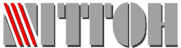 業界初、パソコンCPU分離装置HORUKAMU（ホルカム）HK-1Vを発売パソコンリサイクル 都市鉱山発掘の“レガシー”になれ！
ハードディスク破壊装置Crush Box(クラッシュボックス)シリーズを製造販売する日東造機株式会社（本社:千葉県茂原市、代表取締役　藤本義博）は、平成29年11月1日より、都市鉱山発掘ツールHORUKAMU(ホルカム)HK-1V(*1)を発売いたします。（予約受付開始）   この製品は、高効率パソコンリサイクルを実現する新発想の都市鉱山発掘ツールです。パソコンマザーボードに搭載されているＣＰＵユニットから高価なレアメタルを殻割、金を多く含む基板部と銅を多く含む放熱板を安全・簡便に分離・振り分けする、パソコンリサイクル専用ツールです。（特許申請中　1件 / 実用新案申請中　1件）
パソコンCPUを挿入リニアガイドに置き、レバーを上げメカニカルインターロック解除、レバーを下げると特殊構造の２枚Ｖ字刃がスライドしてCPUを安全・簡便・短時間（100枚/15分）に殻割（*2分離）、さらに本体を左右に振ると銅の放熱板は落下、金を多く含む基板とに分離、パソコンリサクルの収益を大幅に改善することが可能です。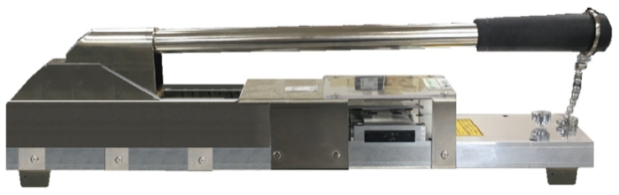 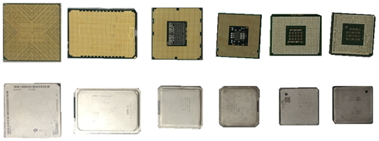 　　　　　　HK-1V　　　　　　　　　　　　   　　　　　＊２金と銅に分離したCPU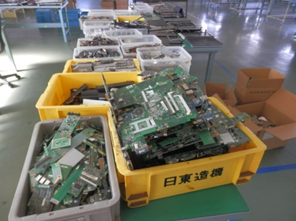 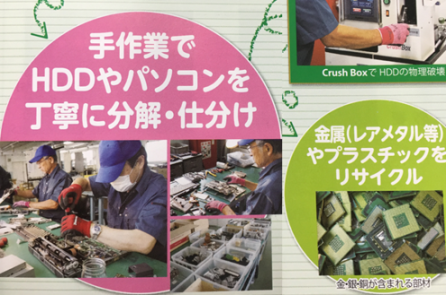 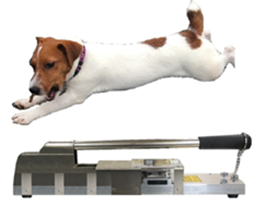 　　　　都市鉱山・パソコンリサイクル作業（電子基板）　　　　　　 マスコット犬（美ら）*1  HORUKAMU(ホルカム)HK-1Vの商品名は、狩猟犬ジャックラッセルテリアの特徴である、    掘る、噛む、にCPU分離作業が似ていることに由来しています。　1.HK-1V CPU分離装置　主な特長●メカニカルインターロック　　　        　　　       　●スムーズクイックリニアガイド離装　　　　置    　Ｈ　　　　　　　　　　　　　 Ｋ特長　　　　　　　    　　　　　　                                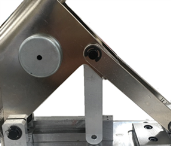 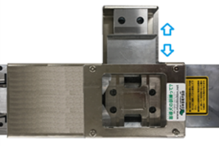 　　　　     （機械的安全機構）　　　　　　　　　      　　CPUを簡便にセット~剥離~排出    　●*3  5Sを徹底したHK-1Vの内部構造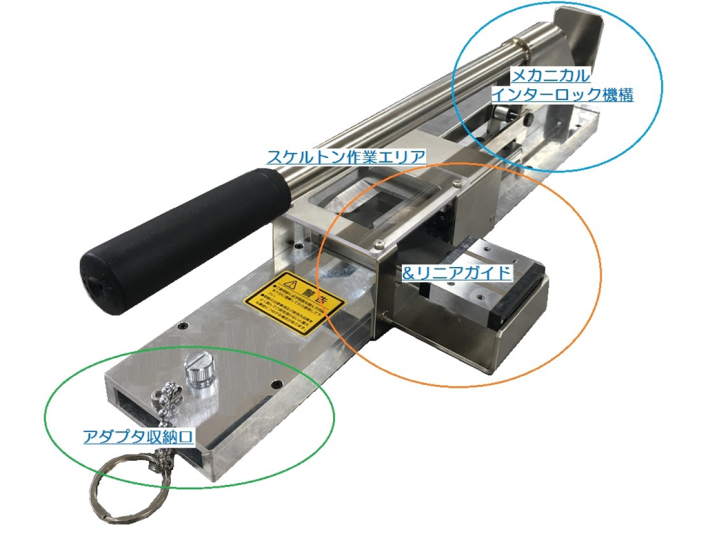   *3  5Sとは品質管理の手法で、整理、整頓、清潔、清掃、しつけ、を製品仕様に組み込む。2.　付属品●CPUアダプター　8種　　　　　●六角レンジ(アダプター交換用)　　　●掃除ブラシ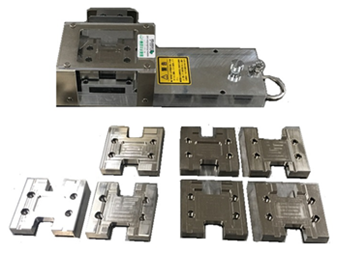 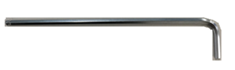 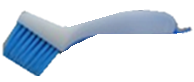 3.HK-1V  CPU分離装置の仕様　パソコンリサイクル高効率化ツール● ホルカムHK-1VはＣＰＵの金・銅 分離装置です。● 安全・簡単にお使いいただけます。 ● 特殊構造の剥離刃で確実にCPUを分離します。● 快速：CPU分離実測値　100個/15分( 200個/30分)　＊分離したCPU基板部　約200枚で1kg　
日東造機の技術/先進設備から生まれた● 日東造機(株)は創業65年、精密機器・超高圧油圧装置に多くの特許技術を有しています。● 工作機械・検査装置等の最先端装置を所有。● HDD破壊装置Crush Boxの製造会社です。ポータブル● 小型軽量だから、持ち運びが可能です。● 寸法：縦：13cm  横 : 15.8cm  奥行 : 50cm
● 重量:5.5kg  (本体　4.8Kg)どこでも安全・手軽に使える手動式● 電源不要なので使用場所を選びません。
● メカニカルインターロック機構を搭載。● クイックリニアガイド機構を搭載。● 分離エリアが見えるスケルトン構造です。4.マーケット販売市場：国内外のパソコンリサイクル事業者、金属資源回収事業者価格：オープンプライス　メーカー想定市場価格￥198,000-（税別）
予想販売台数　１~3カ年(国内)1,000台　(海外)1,000台販売形態：ＨＯＲＵＫＡＭＵ（ホルカム）特機契約代理より販売*HK-1Vで分離したCPUはHORUKAMU特機契約代理店で、適切に買取りいたします。参考資料　別紙カタログ(PDF)参照ください。<　特機事項　>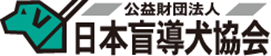 日東造機株式会社は公益財団法人日本盲導犬協会の活動に賛同し、盲導犬の育成等を通して、視覚障がい者の自立と社会参加を推進するため、この商品の売上げの一部を寄付しています。この件の問合せ先：日東造機株式会社　日東造機グループ広報　　　　　　　　　　　　　　　　　　〒297-0029 千葉県茂原市高師585         　　　                 　  TEL 0475-26-5361 FAX 0475-27-4660                                    E-mail: karakama@nittoh.co.jp 　　　　　　　　　　　　　　　　　　http://www.nittoh.co.jp                                    HORUKAMU担当:唐鎌                                                                              以上